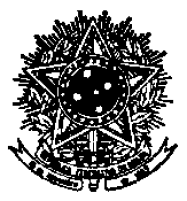 SERVIÇO PÚBLICO FEDERAL UNIVERSIDADE FEDERAL DE SANTA CATARINA PROGRAMA DE PÓS-GRADUAÇÃO EM FONOAUDIOLOGIA (PPGFONO) CAMPUS UNIVERSITÁRIO REITOR JOÃO DAVID FERREIRA LIMA - TRINDADE CEP: 88040-900 - FLORIANÓPOLIS - SC TELEFONES: (48) 3721-4912 E-MAIL: ppgfono@contato.ufsc.brANEXO 1TABELA 1 – CRÉDITOS ATRIBUÍDOS NAS ATIVIDADES COMPLEMENTARES*As horas relativas ao item 4 (quatro) podem ser cumulativas até atingir 12h ** As horas relativas ao item 5 (cinco) podem ser cumulativas até atingir 40h    ***As horas relativas ao item 8 (oito) podem ser cumulativas até atingir 4h Créditos atribuídosLimite permitidoProdução Bibliográfica1.1 Artigos publicados ou no prelo, juntamente com o orientador, em periódicos classificados em estrato A 2 créditos por publicação-1.2 Artigos publicados ou no prelo, juntamente com o orientador, em periódicos classificados em estrato B1 crédito por publicação-1.3  Livro publicado ou no prelo, na íntegra, juntamente com o orientador, em editora com corpo editorial2 créditos por publicação-1.4  Capítulo de livro publicado ou no prelo, juntamente com o orientador, em editora com corpo editorial1 crédito por publicação-Apresentação de trabalhos em eventos científicos2.1  Apresentação oral ou de pôster (apresentador principal) em evento no exterior2 créditos por apresentação-2.2 Apresentação oral ou de pôster (apresentador principal) em evento no Brasil 0,5 crédito por apresentaçãoMáximo de 1 créditoAtividades de produção técnica3.1 Relatórios técnicos e manuais didáticos e técnicos1 crédito por produtoMáximo 1 crédito3.2 Produtos tecnológicos, softwares e depósitos de patentes2 créditos por produto-Participação em cursos de capacitação/formação1 crédito (mínimo de 12h)*Máximo 1 créditoParticipação como ouvinte em eventos científicos 1 crédito (mínimo de 40h)**Máximo 1 créditoRealização de estágios de pesquisa em instituição governamental, não governamental ou do setor privado6.1 No país1 crédito para cada 30h de estágioMáximo 1 crédito6.2 No exterior1 crédito para cada 15h de estágio-Realização de visitas técnicas7.1 No país1 crédito para cada visitaMáximo 1 crédito7.2 No exterior2 créditos para cada visita-Ministração de cursos, palestras e oficinas1 crédito (mínimo de 4h)***Máximo 1 créditoParticipação em grupo de pesquisa certificado junto ao CNPq0,5 crédito por anoMáximo 1 créditoParticipação em Projeto de Extensão registrado no SIGPEX com participação do orientador1 crédito por semestre-Participação como membro titular de banca examinadora de trabalho de conclusão de curso de curso de graduação1 crédito por bancaMáximo 1 créditoCoorientação de trabalhos de conclusão de curso de graduação1 crédito por coorientaçãoMáximo 1 créditoMembro de comissão organizadora de evento científico junto ao orientador0,5 crédito para cada eventoMáximo 1 crédito